أسفل النموذجالفصل الأول 35/36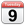 أسفل النموذجاسم المحاضر :عبدالستار عبدالحميد محمد سلميالكلية :الحقوق والعلوم السياسيةرقم المحاضر :91316القسم :القانون الخاصفصل التسجيل :الفصل الأول 35/36